НИЖНЕТАГИЛЬСКАЯ ЕПАРХИЯ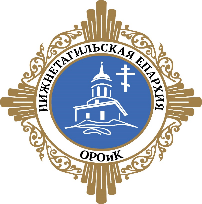 РУССКОЙ ПРАВОСЛАВНОЙ ЦЕРКВИ (МОСКОВСКОГО ПАТРИАРХАТА)ОТДЕЛ РЕЛИГИОЗНОГО ОБРАЗОВАНИЯ И КАТЕХИЗАЦИИ622052, г. Нижний Тагил, ул. Лесная, 20. Тел.: +7 (902) 275-28-31, e-mail: sofya_oro@mail.ru, сайт: tagiloro.ruПОЛОЖЕНИЕ о епархиальном фестивале «ПАСХА КРАСНАЯ»Общие положенияНастоящее Положение определяет порядок проведения епархиального фестиваля «Пасха красная» (далее Фестиваль).Учредителем Фестиваля является Нижнетагильская Епархия.Организатором Фестиваля является Отдел религиозного образования и катехизации Нижнетагильской Епархии. По всем организационным вопросам обращаться по тел. +7 (902) 275-28-31, e-mail: sofya_oro@mail.ru.Общее руководство Фестивалем осуществляет Оргкомитет, в состав которого входят представители Учредителя и Организатора. Оргкомитет формирует программу Фестиваля, определяет состав жюри и организует информационную поддержку Фестиваля. Для участия в Фестивале приглашаются творческие коллективы учреждений культуры, образовательных учреждений, дошкольных учреждений, учреждений дополнительного образования, а также приходов и воскресных школ Нижнетагильской епархии.Концертная программа предполагает следующие направления: духовные песнопения, народные песни, русский народный танец, музыкальные номера и будет проходить в соответствии с настоящим Положением.Ярмарочная программа Фестиваля предусматривает проведение персональных или коллективных выставок  по теме, указанной в настоящем Положении.Цель Фестиваля:Объединение христиан Нижнетагильской епархии в единой радости о Воскресшем Христе.Задачи Фестиваля:- изучение истории Православия, - обращение к самобытности русской культуры, - популяризация талантливых, ярких коллективов, - возрождение отечественных традиций духовной культуры в образовательном пространстве города.Мероприятия ФестиваляI. Заочный этап фестиваляКоллективы, желающие принять участие в Фестивале, заполняют заявку по ссылке https://docs.google.com/spreadsheets/d/1UYdfeElScT9Du5KRNL_p7pjH7uzjYkvlbUmVACg87DQ/edit?usp=sharing в заявке Участники указывают ссылку на видео полного выступления (обратить внимание на выход и поклон). Видео должно быть размещено на облачных хранилищах таких как ЯндекДиск, облако Mail или других.Даты приёма заявок публикуются ежегодно в информационном письме.Категории творческих номеров:Духовные песнопения и народные песни«…Где песни духовные, туда нисходитблагодать Духа и освящает уста и душу» святитель Иоанн ЗлатоустПредлагаемые варианты песнопений:- Песнопения Божественной Литургии, тропарь Пасхи, стихиры Пасхи, задостойник, светилен, ирмос канона (любой) или по выбору участников рекомендуются книги: «Сборник пасхальных песнопений», «Песнопения Цветной Триоди».- Произведения духовного, классического, народного или детского репертуара по выбору: песни, канты. Тема концерта – Пасха, весна как образ пробуждения. Инструментальное исполнение.Темы произведений: Пасха, веснаРусский народный танец (стилизованный).Участников на следующий этап – гала-концерт Фестиваля, отбирает Оргкомитет фестиваля. Отбор участников происходит по следующим критериям: 1) соответствие пасхальной тематике; 2) высокий уровень исполнения.II. Праздничный гала-концертДата Гала-концерта Фестиваля сообщается дополнительно, обычно это конец апреля – начало мая (в зависимости от даты празднования Пасхи).        Всем коллективам-участникам предусмотрены сертификаты, педагогам, руководителям – благодарственные письма.